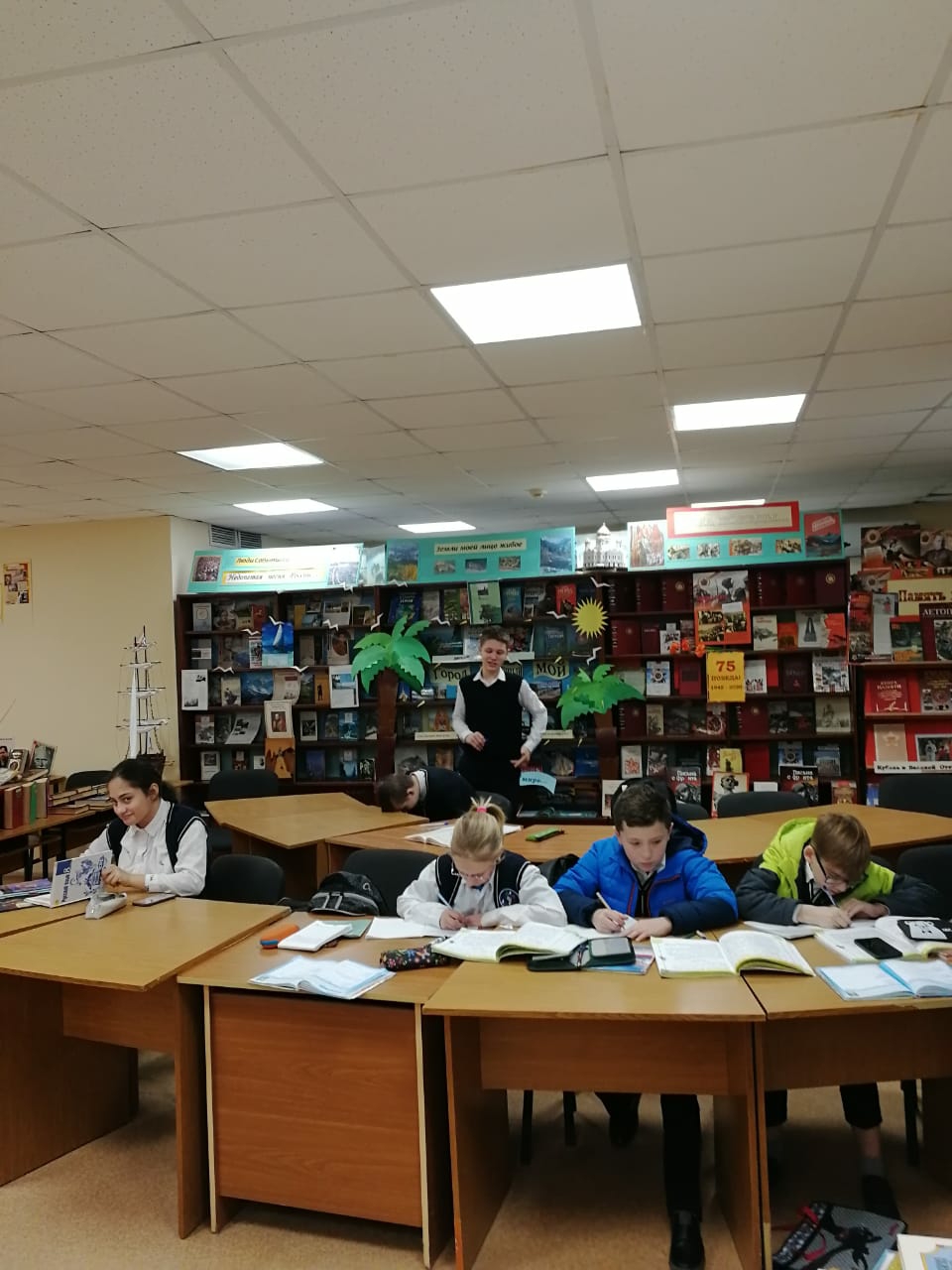 Читальный зал